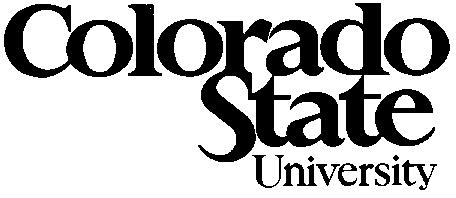 Department of Agricultural andResource EconomicsFort Collins, Colorado 80523-1172 (970) 491-6325FAX: (970) 491-2067http://dare.agsci.colostate.edu<<date>><<First Name Last NameAddress City State Zip Code>>We would like to invite you (and pay you $80) to participate in a Colorado State University small group discussion about management of water quality in the Susquehanna River in Pennsylvania.We are looking for a wide range of people, and you don’t need to have visited the Susquehanna River or have any experience with water quality. All the information you need to participate will be provided during our session. The discussion group will be held at <<location>> on <<date>> from <<start time>> to <<end time>>.If you are interested in participating, please call Michelle at 970-491-6959 or email her at michelle.haefele@colostate.edu by <<set deadline date>>. In addition, I would be happy to answer any questions you might have about this before deciding to participate. Please feel free to email me at john.loomis@colostate.edu. Thank you for your consideration of this request.Sincerely,John Loomis, ProfessorPaperwork Reduction Act Statement: We are collecting this information subject to the Paperwork Reduction Act (44 U.S.C. 3501) to assess your preferences for water quality in the Susquehanna River. Your response is voluntary and results we will not share them publicly. We may not conduct or sponsor, and you are not required to respond to a collection of information, unless it displays a currently valid OMB Control Number. OMB has reviewed and approved this survey and assigned OMB Control Number 1090-0001, which expires 10/31/2021.Estimated Burden Statement: We estimate this focus group will take you 120 minutes to complete, including time to read instructions, gather information, and complete and submit your responses. You may submit comments on any aspect of this information collection to the Information Collection Clearance Officer, James Sayer, jsayer@usgs.gov.